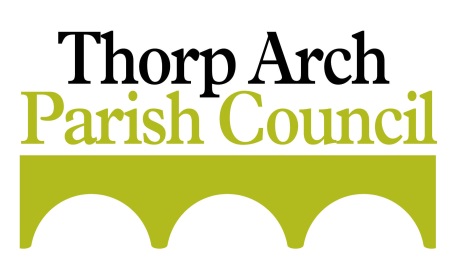 To Members of Thorp Arch Parish CouncilYou are hereby summoned to attend the next meeting of Thorp Arch Parish Council.Members of the public and press are welcome to attend.  Members of the public may make representations to the Council under item 4 according to the Council’s standing orders.                 AgendaFor the meeting of the Council to be held at All Saints Church on Tuesday 12th February 2019 at 7.00pmPUBLIC REPRESENTATIONSTO RECEIVE APOLOGIES AND APPROVE REASONS FOR ABSENCEPOLICE MATTERSTO RECEIVE ANY DECLARATIONS OF INTEREST and CONSIDERATION of DISPENSATIONS TO APPROVE the MINUTES of the MEETING HELD ON MONDAY 14th JANUARY 2019 TO CONSIDER CO-OPTION OF A NEW MEMBER TO THE COUNCILTO CONSIDER NEW CORRESPONDENCEPARISH DEVELOPMENT MATTERS Neighbourhood Plan updateTo receive an update on the Leeds Site Allocation Plan Homes England Applications – Update on progress re: 16/03692 for 23 dwellings (now 18/07278/FU for 33 dwellings) and 17/07970 for 119 dwellings.To receive an update regarding fenced off land at Thorp Arch GrangeTo consider and decide upon the following Planning Matters: Ref: 19/00350/FU – Three detached kiosk units - Thorp Arch Waste Water Treatment Works Avenue E West Thorp Arch Trading Estate To receive an update on the ‘adverse possession’ title at North LodgeTo monitor the Leeds United Training Ground application: Ref 18/06765/FU FINANCIAL MATTERSTo authorise payment of accounts presented To note balances and receiptsTo receive the bank reconciliation To agree appointment of new internal auditor PARISH PROJECTS  To receive an update on the Heritage Board project   To receive an update on the War Memorial improvements    COMMUNITY PARTICIPATIONNo items  ORGANISATIONAL MATTERSTo receive a report from the Outer North East Parish and Town Council ForumTo receive an update on pruning work to treesClerk briefing to Cllrs re May Elections  INFRASTRUCTURE REPORT To receive information regarding matters relating to Highways and footpaths To receive an update on Speed Indication Devices (SID’s) To receive an update on a sign for The VillageTo discuss concerns regarding the new bridge on the Trading Estate  ITEMS FOR NEXT AGENDA    Items to be raised here for the agenda for the next meeting, no decisions can be taken.  15.  NEXT MEETING The next meeting will be held on Monday 11th March 2019 at 7.00pm at All Saints Church.  T WormleyClerk to the Council05/02/19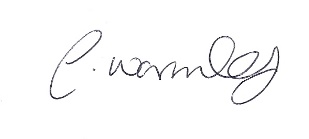 